Pracovní list 4Část A: Který z těchto instagramových příspěvků obsahuje reklamu?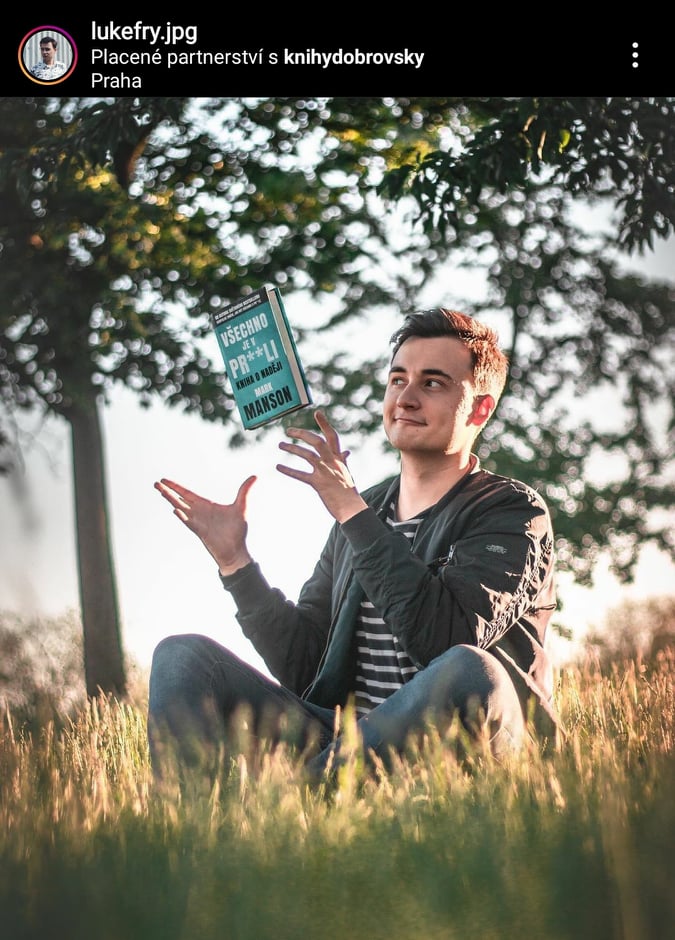 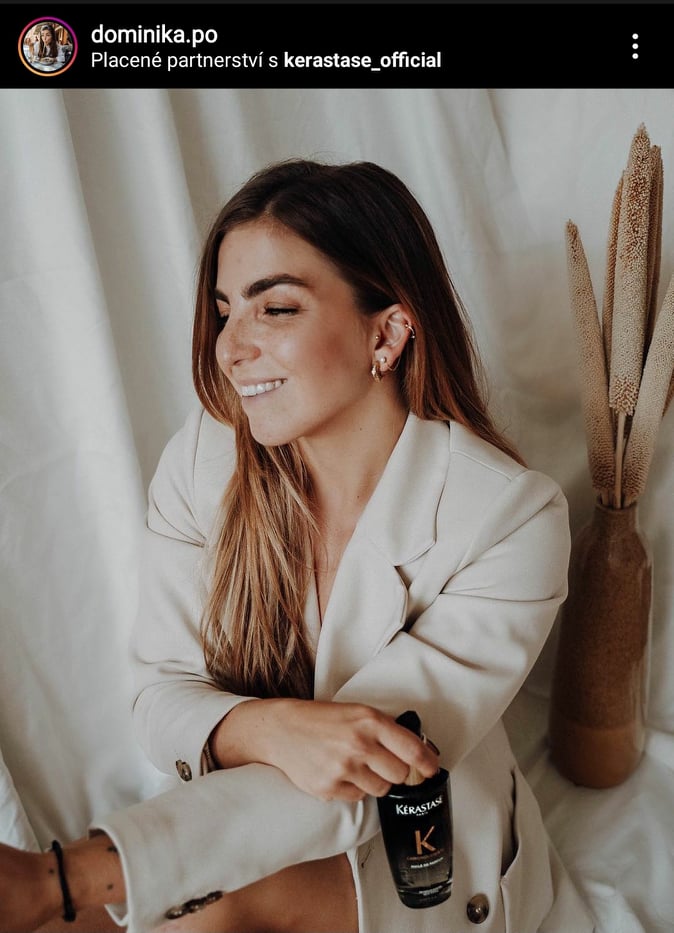 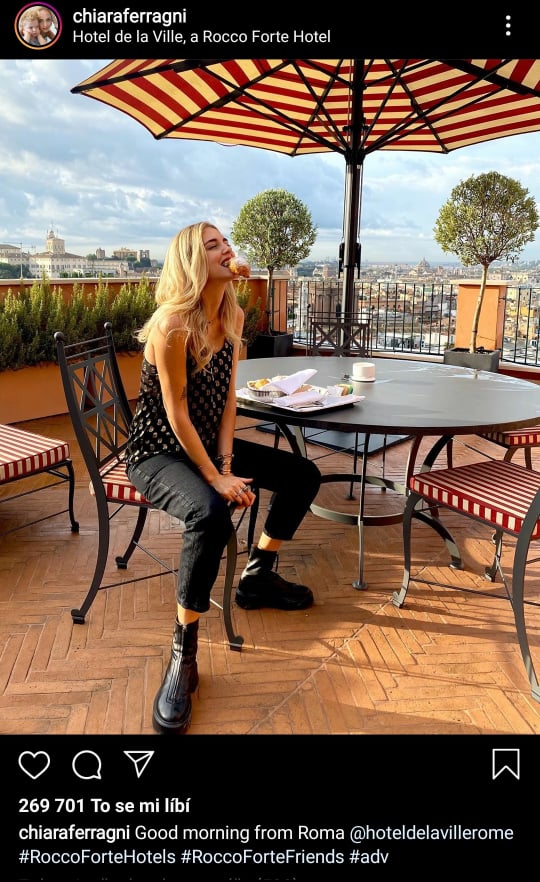 Odpověď:Všechny tři obsahují reklamu a všechny tři jsou správně označeny. Ať už je to tag „Placené partnerství“ nebo hashtag #adv. Pozor, hashtagy mohou být různé. Třeba #ad, #reklama nebo #spoluprace.Část B: Udělejte skupinky a popovídejte si o svých oblíbených influencerech. Pokuste se zodpovědět následující otázky.Jak často má můj oblíbený influencer ve svém obsahu placená partnerství, nebo se mi snaží něco prodat. Umím to poznat? Označuje můj oblíbený influencer svůj obsah správně?Část C: Pokud máš účet na instagramu, podívej se na profil Jaromíra Jágra a podívej se, jak označuje nebo neoznačuje reklamní obsah. Jaký máš z jeho profilu pocit? Jak často myslíš, že se ti snaží něco prodat?Jak často se v jeho příspěvcích objevuje nějaká značka?Tento úkol můžeš zpracovat písemně, nebo si o tom jen popovídat se spolužáky. Pokud nemáš účet na instagramu, popros o pomoc třeba rodiče nebo starší sourozence.